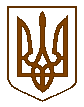 УКРАЇНАБілокриницька   сільська   радаРівненського   району    Рівненської    області(п’ятдесят дев’ята позачергова сесія сьомого скликання)РІШЕННЯ27  березня   2020 року                                                                                № 1158Про внесення змін  до Програми соціально-економічного розвитку сіл Білокриницької сільської радина 2017-2020 рокиЗаслухавши інформацію сільського голови, Т. Гончарук, про необхідність внесення змін до Програми соціально-економічного розвитку сіл Білокриницької сільської ради на 2017-2020 роки, враховуючи необхідність внесення змін за вимогами часу та врахувавши пропозиції депутатського корпусу Білокриницької сільської ради й позитивну тенденцію надходжень до місцевого бюджету, керуючись вимогами  Законів України «Про державне прогнозування та розроблення програм економічного і соціального розвитку України», п.22 ст. 26 Закону України «Про місцеве самоврядування в Україні»,  Державної стратегії регіонального розвитку на період до 2020 року, затвердженої постановою Кабінету Міністрів України №385 від 06.08.2014 р.,  сесія Білокриницької сільської радиВИРІШИЛА:Інформацію сільського голови взяти до відома.Внести запропоновані зміни до Програми соціально-економічного розвитку сіл Білокриницької сільської ради на 2017-2020 роки згідно додатку 1. Контроль за виконанням даного рішення покласти  голів постійних комісій: В. Дем’янчука, А. Плетьонку, О. Зданевич, О. Ящук та О.Морозюк. Сільський голова                                                                       Тетяна ГОНЧАРУК                                                                                    Додаток 1                                                                                                                                         до рішення сесіїБілокриницької сільської ради                                                                                                                                                      від 23.04.2020  р. №1158ВНЕСЕННЯ ЗМІН до Програми соціально-економічного розвитку на 2017-2020 роки по Білокриницькій сільській радіДоповнити розділ 1 «Житлово-комунальне і дорожнє господарство» на 2020 рік, пунктами:Роботи з капітального ремонту покриття вул. Настки Куреші в с. Антопіль;Виготовлення ПКД дорожніх покриттів в с. Біла Криницяпо вулицях: Ярослава Мудрого, Вишневій, Коцюбинського, Радгоспна від буд. №17 до буд. № 45;Придбання деззасобів та проведення деззаходів на запобігання хвороби СOVID – 19;Поточний ремонт вуличного освітлення;Доповнити розділ 2 «Земельні відносини та землекористування» на 2020 рік пунктами, щодо підготовки до продажу земельних ділянок комунальної власності, а саме:виготовлення  проекту землеустрою щодо відведення земельної ділянки в комунальну власність для розміщення та експлуатації основних, підсобних і допоміжних будівель та споруд підприємств переробної, машинобудівної та іншої промисловості площею 4,2 га в с. Біла Криниця Білокриницької сільської ради Рівненського району Рівненської області з топографо-геодезичною зйомкою в масштабі 1:500;виготовлення  проекту землеустрою щодо відведення земельної ділянки в комунальну власність для будівництва і обслуговування будівель торгівлі в с.Біла Криниця (площею 0,08 га аптека) Білокриницької сільської ради Рівненського району Рівненської області з топографо-геодезичною зйомкою в масштабі 1:500;виготовлення  проекту землеустрою щодо відведення земельної ділянки в комунальну власність для будівництва і обслуговування будівель торгівлі в с.Біла Криниця (площею 0,08 га, торгівельна зона) Білокриницької сільської ради Рівненського району Рівненської області з топографо-геодезичною зйомкою в масштабі 1:500;Доповнити розділ 3 «Освіта» на 2020 рік пунктами:Придбання деззасобів та проведення деззаходів на запобігання хвороби СOVID - 19;Виготовлення ПКД на капітальний ремонт системи пожежної сигналізації оповіщення про пожежу та передавання тривожних сповіщень в приміщенні ДНЗ на вул. Грушевського,1 в с. Біла Криниця Рівненського району Рівненської області;Доповнити розділ 5 «Культура» на 2020 рік пунктами:Придбання деззасобів та проведення деззаходів на запобігання хвороби СOVID - 19;Виготовлення ПКД на роботи з благоустрою території будинку культури на вул. Радгоспна, 45 в с. Біла Криниця Рівненського району Рівненської області;     5.  Доповнити розділ 4 «Фізична культура і спорт» на 2020 рік пунктами:Виготовлення ПКД на реконструкцію сільського стадіону в с. Біла Криниця по вул. Садова;     6. Доповнити розділ 9 «Субвенції» на 2020 рік пунктами:Субвенція з місцевого бюджету державному бюджету на виконання програм соціально-економічного розвитку регіонів Рівненському районному відділенню поліції РВП ГУНП у Рівненській області;Інша субвенція з сільського бюджету районному бюджету КП РРЦ ПСМД на виконання робіт із врізки у стальний водопровід та підтримання експлуатаційної придатності систем пожежної сигналізації, оповіщення людей про пожежу та системами протипожежного захисту приміщень Білокриницької ЛА ЗПСМ;Інша субвенція з сільського бюджету районному бюджету на запобігання хвороби СOVID – 19 для придбання засобів індивідуального захисту для придбання засобів індивідуального захисту;Інша субвенція з сільського бюджету районному бюджету для КП «Обласний дитячий туберкульозний санаторій «Новостав» для дітей з активними формами туберкульозу «Рівненської обласної ради»;Інша субвенція з сільського бюджету районному бюджету на відшкодування пільги послуг зв’язку ПАТ «Укртелеком» пільгової категорії населення Білокриницької сільської ради.Субвенція з місцевого бюджету державному бюджету на виконання програм соціально-економічного розвитку економічного розвитку регіонів управлінню ЖКГ, містобудування, архітектури, інфраструктури енергетики.Субвенція з місцевого бюджету державному бюджету на виконання програм соціально-економічного розвитку регіонів економічного розвитку регіонів третьому державно-рятувальному загону Головного управління у Рівненській області для закупівлі паливно-мастильних матеріалів.Сільський голова                                                                       Тетяна ГОНЧАРУК